                                                                     Report on R-ISS-EastSubmitted by Leonid Bezruk (Russian Federation) 	________________________________________________________________Summary and Purpose of DocumentThe document describes the state of information systems in RA VI 	________________________________________________________________ACTION PROPOSEDThe meeting is invited to take the content of this document into consideration. Monitoring of observation data receipt from Member States of RA-VI of Eastern EuropeThe RTH Moscow conducts continuous monitoring of observational data reception from Member States of RA-VI, including countries of Eastern Europe. Below is given the monitoring of observational data reception from Member States of Eastern Europe. 	Results of monitoring for SM/SI, US, CS bulletins of RA VI (EAST EUROPE)	SM         AREA RA VI (EAST)     Tue Aug 11 11:09:57 2015Period: [01/05/15 - 31/05/15]-------------------------------------------------------------------------! CENTRE |   PLAN    KS+    KS-      NIL    DEL    NOT    %-NIL   %+NIL-------------------------------------------------------------------------! LCLK |      558    492    417       75      4     62   75.45%   88.89%! LDZM |     4960   4939   4087      852     21      0   82.82%  100.00%! LJLM |     1488   1476   1476        0     12      0  100.00%  100.00%! LQSM |     1550    945    669      276      5    600   43.48%   61.29%! LUKK |      372    369    369        0      3      0  100.00%  100.00%! LYBM |     3968   3943   3558      385     25      0   90.30%  100.00%! LZSO |      620    613    613        0      7      0  100.00%  100.00%! MJSK |     1612   1607   1127      480      5      0   70.22%  100.00%! OSDI |     1984    895    333      562      3   1086   16.94%   45.26%! RUMS |    44720  44213  44019      194    507      0   99.57%  100.00%! UAAA |     7936   7827   7759       68    109      0   99.14%  100.00%! UBBB |      868    836    836        0     32      0  100.00%  100.00%! UGEE |      372    369    369        0      3      0  100.00%  100.00%! UGGG |     1612   1597   1225      372     15      0   76.92%  100.00%! UKMS |     3968   3928   3927        1     40      0   99.97%  100.00%! UMMN |     2170   2153   2153        0     17      0  100.00%  100.00%! YRBK |     2852   2824   2823        1     28      0   99.96%  100.00%! ZATI |     1860   1283    965      318    382    195   72.42%   89.52%-----------------------------------------------------------------------! SUM  |    83470  80309  76725     3584   1218   1943   93.38%   97.67% ---------------------------------------------------------------------- SI         AREA RA VI (EAST)      Tue Aug 11 11:11:04 2015Period: [01/05/15 - 31/05/15]-------------------------------------------------------------------------! CENTRE |   PLAN    KS+    KS-      NIL    DEL    NOT    %-NIL   %+NIL-------------------------------------------------------------------------! LCLK |      558    488    401       87      3     67   72.40%   87.99%! LDZM |     2852   2682   1851      831     24    146   65.74%   94.88%! LJLM |     2108   2091   2091        0     17      0  100.00%  100.00%! LQSM |     1116    681    557      124      3    432   50.18%   61.29%! LUKK |      372    369    369        0      3      0  100.00%  100.00%! LYBM |     4092   3939   3554      385     29    124   87.56%   96.97%! LZSO |      620    615    615        0      5      0  100.00%  100.00%! MJSK |     1612   1546   1044      502     14     52   65.63%   96.77%! OSDI |     1736   1382    373     1009     37    317   23.62%   81.74%! RUMS |    42891  42184  41769      415    707      0   99.03%  100.00%! UAAA |     7936   7832   7764       68    104      0   99.14%  100.00%! UBBB |      868    859    858        1      9      0   99.88%  100.00%! UGEE |      372    369    369        0      3      0  100.00%  100.00%! UGGG |     1953   1911   1321      590     42      0   69.79%  100.00%! UKMS |     3968   3910   3909        1     58      0   99.97%  100.00%! UMMN |     2108   2090   2090        0     18      0  100.00%  100.00%! YRBK |     2852   2829   2829        0     23      0  100.00%  100.00%! ZATI |     1860   1520   1141      379    112    228   67.37%   87.74%-----------------------------------------------------------------------! SUM  |    79874  77297  72905     4392   1211   1366   92.79%   98.29% ----------------------------------------------------------------------SM          AREA RA VI (EAST)     Tue Sep  1 07:02:30 2015Period: [01/08/15 - 31/08/15]--------------------------------------------------------------------------! CENTRE |   PLAN    KS+    KS-      NIL    DEL    NOT    %-NIL   %+NIL--------------------------------------------------------------------------! LCLK |      558    495    428       67      1     62   76.88%   88.89%! LDZM |     4960   4927   4042      885      3     30   81.55%   99.40%! LJLM |     1488   1488   1488        0      0      0  100.00%  100.00%! LQSM |     1550   1544   1170      374      6      0   75.87%  100.00%! LUKK |      372    372    372        0      0      0  100.00%  100.00%! LYBM |     3968   3968   3577      391      0      0   90.15%  100.00%! LYPG |      316    312    290       22      0      4   91.77%   98.73%! LZSO |      620    618    618        0      2      0  100.00%  100.00%! MJSK |     2455   2322   1936      386     11    122   79.31%   95.03%! OSDI |     1984    915    318      597      0   1069   16.03%   46.12%! RUMS |    44733  44596  44352      244    137      0   99.45%  100.00%! UAAA |     7936   7923   7923        0     13      0  100.00%  100.00%! UBBB |      868    851    850        1     17      0   99.88%  100.00%! UGEE |      372    372    372        0      0      0  100.00%  100.00%! UGGG |     1612   1594   1221      373     18      0   76.86%  100.00%! UKMS |     3968   3964   3964        0      4      0  100.00%  100.00%! UMMN |     2170   2170   2170        0      0      0  100.00%  100.00%! YRBK |     2852   2849   2848        1      3      0   99.96%  100.00%! ZATI |     1860   1414   1165      249    292    154   78.33%   91.72%-----------------------------------------------------------------------! SUM  |    84642  82694  79104     3590    507   1441   94.06%   98.30% ---------------------------------------------------------------------- SI          AREA RA VI (EAST)      Tue Sep  1 07:02:30 2015Period: [01/08/15 - 31/08/15]--------------------------------------------------------------------------! CENTRE |   PLAN    KS+    KS-      NIL    DEL    NOT    %-NIL   %+NIL--------------------------------------------------------------------------! LCLK |      558    492    424       68      0     66   75.99%   88.17%! LDZM |     2852   2727   1840      887      1    124   64.55%   95.65%! LJLM |     2108   2108   2108        0      0      0  100.00%  100.00%! LQSM |     1116   1093    901      192     23      0   82.80%  100.00%! LUKK |      372    372    372        0      0      0  100.00%  100.00%! LYBM |     4092   3968   3576      392      0    124   87.39%   96.97%! LYPG |      320    305    284       21      3     12   89.69%   96.25%! LZSO |      620    619    619        0      1      0  100.00%  100.00%! MJSK |     2455   2320   1958      362      0    135   79.76%   94.50%! OSDI |     1736   1551    404     1147     20    165   24.42%   90.50%! RUMS |    42997  42892  42386      506    105      0   98.82%  100.00%! UAAA |     7936   7868   7868        0     68      0  100.00%  100.00%! UBBB |      868    854    853        1     14      0   99.88%  100.00%! UGEE |      372    372    372        0      0      0  100.00%  100.00%! UGGG |     1953   1946   1354      592      7      0   69.69%  100.00%! UKMS |     3968   3932   3932        0     36      0  100.00%  100.00%! UMMN |     2108   2108   2108        0      0      0  100.00%  100.00%! YRBK |     2852   2846   2842        4      6      0   99.86%  100.00%! ZATI |     1860   1506   1283      223    108    246   74.78%   86.77%-----------------------------------------------------------------------! SUM  |    81143  79879  75484     4395    392    872   93.51%   98.93% ----------------------------------------------------------------------    US          AREA RA VI (EAST)     Tue Aug 11 10:41:35 2015Period: [01/05/15 - 31/05/15]--------------------------------------------------------------------------! CENTRE |   PLAN    KS+    KS-      NIL    DEL    NOT    %-NIL   %+NIL--------------------------------------------------------------------------! LCLK |       31     20     20        0      0     11   64.52%   64.52%! LDZM |      124    120    120        0      0      4   96.77%   96.77%! LUKK |       62      0      0        0      0     62    0.00%    0.00%! LYBM |       62     62     62        0      0      0  100.00%  100.00%! LZSO |       31     31     31        0      0      0  100.00%  100.00%! MJSK |       31      0      0        0      0     31    0.00%    0.00%! OSDI |       31      0      0        0      0     31    0.00%    0.00%! RUMS |     2294   2281   2160      121     13      0   94.73%  100.00%! UAAA |      558    555    540       15      3      0   97.31%  100.00%! UBBB |       62      0      0        0      0     62    0.00%    0.00%! UGEE |       31     31     30        1      0      0   96.77%  100.00%! UKMS |      434    433    150      283      1      0   34.79%  100.00%! UMMN |       31     31     31        0      0      0  100.00%  100.00%! YRBK |       62     62     62        0      0      0  100.00%  100.00%-----------------------------------------------------------------------! SUM  |     3844   3626   3206      420     17    201   83.84%   94.77% ---------------------------------------------------------------------- US          AREA RA VI (EAST)      Tue Sep  1 07:02:30 2015Period: [01/08/15 - 31/08/15]--------------------------------------------------------------------------! CENTRE |   PLAN    KS+    KS-      NIL    DEL    NOT    %-NIL   %+NIL--------------------------------------------------------------------------! LCLK |       31     20     20        0      0     11   64.52%   64.52%! LDZM |      124    122    122        0      0      2   98.39%   98.39%! LUKK |       62      0      0        0      0     62    0.00%    0.00%! LYBM |       62     62     62        0      0      0  100.00%  100.00%! LZSO |       31     31     31        0      0      0  100.00%  100.00%! MJSK |        5      0      0        0      0      5    0.00%    0.00%! OSDI |       31      0      0        0      0     31    0.00%    0.00%! RUMS |     2294   2283   2266       17     11      0   99.26%  100.00%! UAAA |      558    551    550        1      1      6   98.75%   98.92%! UBBB |       62      0      0        0      0     62    0.00%    0.00%! UGEE |       31     31     29        2      0      0   93.55%  100.00%! UKMS |      434    434    153      281      0      0   35.25%  100.00%! UMMN |       37     37     36        1      0      0   97.30%  100.00%! YRBK |       62     62     62        0      0      0  100.00%  100.00%-----------------------------------------------------------------------! SUM  |     3824   3633   3331      302     12    179   87.42%   95.32% ----------------------------------------------------------------------CS     AREA RA VI (EAST)      Tue Aug 11 10:48:20 2015-----------------------------------------------------------------------CENTRE     PLAN    KS+    KS-    NIL    DEL    NOT    %-NIL   %+NIL-----------------------------------------------------------------------RUMS         67      67     67     0      0      0  100.00%  100.00%UMMN         16      16     16     0      0      0  100.00%  100.00%UKMS         31      27     27     0      0      4   87.10%   87.10%LUKK          4      4      4      0      0      0  100.00%  100.00%UBBB          6      6      6      0      0      0  100.00%  100.00%UGEE          4      4      4      0      0      0  100.00%  100.00%UGGG          7      2      0      2      5      0   71.43%  100.00%UAAA         42      41     41     0      0      1   97.62%   97.62%LZSO          4      4      4      0      0      0  100.00%  100.00%LCLK          1      1      1      0      0      0  100.00%  100.00%YRBK         14      14     14     0      0      0  100.00%  100.00%OSDI          7      0      0      0      0      7    0.00%    0.00%LYBM          3      3      3      0      0      0  100.00%  100.00%LDZM          2      2      2      0      0      0  100.00%  100.00%LQSM          5      5      5      0      0      0  100.00%  100.00%LJLM          2      2      2      0      0      0  100.00%  100.00%-------------------------------------------------------------------TOTAL       215    203    203      2      5     12   93.49%   94.42%-------------------------------------------------------------------CS     AREA RA VI (EAST)      Tue  Sep  7 07:11:24 2015------------------------------------------------------------------------CENTRE     PLAN    KS+    KS-    NIL    DEL    NOT    %-NIL   %+NIL------------------------------------------------------------------------RUMS         67      0      0      0      0      0  100.00%  100.00%UMMN         16      0      0      0      0      0  100.00%  100.00%UKMS         31      1      0      1      0      4   83.87%   87.10%LUKK          4      0      0      0      0      0  100.00%  100.00%UBBB          6      6      6      0      0      0  100.00%  100.00%UGEE          4      0      0      0      0      0  100.00%  100.00%UGGG          7      2      0      2      0      0   71.43%  100.00%UAAA         42      0      0      0      0      1   97.62%   97.62%LZSO          4      0      0      0      0      0  100.00%  100.00%LCLK          1      0      0      0      0      0  100.00%  100.00%LYPG          2      0      0      0      0      2    0.00%    0.00%YRBK         14      0      0      0      0      0  100.00%  100.00%OSDI          7      0      0      0      0      7    0.00%    0.00%LYBM          3      0      0      0      0      0  100.00%  100.00%LDZM          2      0      0      0      0      0  100.00%  100.00%LQSM          5      0      0      0      0      0  100.00%  100.00%LJLM          2      0      0      0      0      0  100.00%  100.00%-------------------------------------------------------------------TOTAL       217      9      6      3      0     14   92.17%   93.55%--------------------------------------------------------------------Note:  The following meanings are inserted in the table:PLAN  - Plan of data entry over a period                                    KS+   - A number of operational reports received for a check timeKS-   - A number of reports with observational data                                        NIL   - A number of reports without observational data (NIL)                               DEL   - A number of delayed operational reports                                   NOT   - A number of reports not arrived                                             %-NIL – Percent of reports received with observational data                              %+NIL – Percent of operational reports receivedOutput Evaluation of Observation Data Receipt Monitoring from Member States of Eastern Europe in the period from 01.03.2015 till 31.03.2015, 01.05.2015 till 31.05.2015, 01.08.2015 till 31.08.2015SYNOP, Main Hour of Observation (SM)In general, data arrival remains stable at the level just above 93 per cent (March – 93.60 per cent; May – 93.38 per cent; August – 94.06 per cent). Nonetheless, mean values over Region VI exceed 96 per cent. Data arrival with NIL exceeds 98 per cent, which indicates the stability of communication with national centres. Data collection results are under  90 per cent from the schedule (Meteorological Bulletin Catalogue – Vol. С1) were shown by Cyprus (LCLK) – 76.88 per cent, Croatia (LDZM) – 81.55 per cent, Bosnia and Herzegovina (LOSM) – 75.87 per cent, Republic of Macedonia (MJSK) – 79.31 per cent, Syrian Arab Republic (OSDI) – 16.03 per cent, Georgia (UGGG) – 76.86 per cent, Albania (ZATI) – 78.33 per cent.  In this context it is necessary to note that as compared to May in August the number of data arrived in the GTS increased by 2.379 reports, i.e. by 0.7%. The majority of countries (centres) improved their results during that time period but the greatest progress can be seen in Bosnia and Herzegovina (LQSM), Republic of Macedonia (MJSK), Russia (RUMS), Albania (ZATI).SYNOP, Intermediate Hour of Observation (SI)Data arrival indices practically comply with the data arrival indices for a main hour.Upper Air (US)Data arrival in general over the Eastern part of Europe increased essentially from March – 79.27 per cent to May – 87.42 per cent, and to August – 86.80 per cent, and approached to average indices over Region VI. However, a series of Member States does not carry out observations: Republic of Moldova (LUKK), Republic of Macedonia (MJSK), Syrian Arab Republic (OSDI), Azerbaijan (UBBB).  Data arrival is less than 90 per cent from: Cyprus (LCLK) – 64.52 per cent, Ukraine – 35.25 per cent.CLIMAT (CS)Data arrival in general over the Eastern part of Europe grew from 90.23 per cent to 93.49 per cent for July and 92.17 per cent for August.  Syrian Arab Republic (OSDI) and Montenegro (LYPG) do not transmit their data, Georgia starts transmitting its data.We would like to turn your attention to the weather observational data arrival from Montenegro and Macedonia: sometimes for particular hours observational data did not come in the FM12 SYNOP code: it came only in the BUFR code.  Notice of termination of observational data transmission in the FM12 SYNOP code of these Member States in METNO messages did not come. In August after appeal to the RTH Sofia such occasions were not watched.Monitoring of RMTN in RA-VI	Over the past period, any essential changes in the RMTN are absent, except that the NMC Kiev substituted its digital channel with Moscow with a tunnel via Internet. At the same time significant changes in the RMDCN have taken place, a large number of connections not having any formal status appeared. This can be seen in the improved Figure 1 where they are green colored. The majority of these circuits close on the ECMWF; they are also arranged in favor of the WIS. So, for example,   some circuits between GISCs that should have the status of core network circuits were arranged.  It is desirable to clarify the existing status of the circuits available and to assign formally a status to those that do not have it.  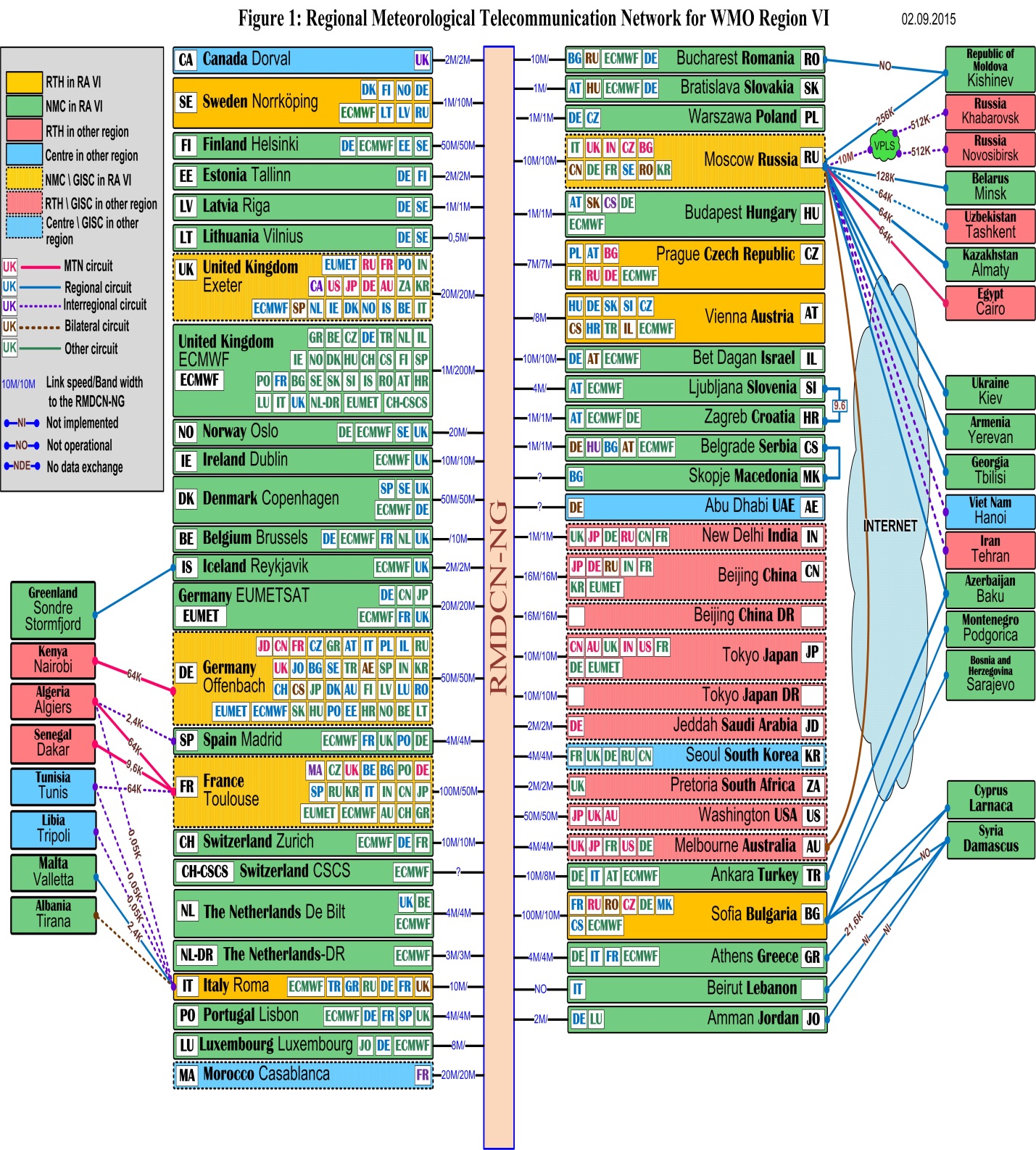 As for the WIS core network in Region VI, it looks as follows:Network of Moscow GISC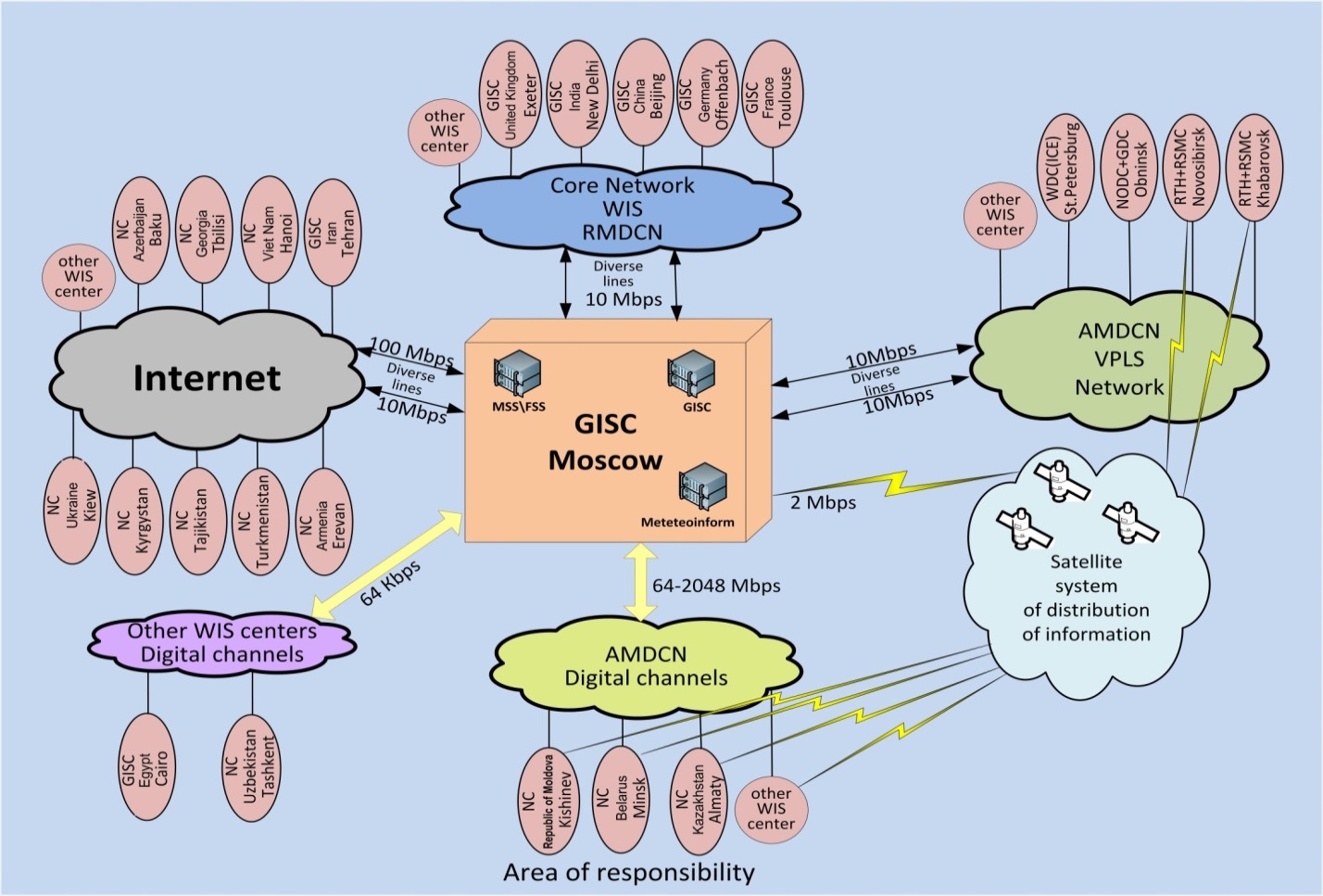 WORLD METEOROLOGICAL ORGANIZATION----------------------------SECOND MEETING OF THE RA VIWORKING GROUP ON Technology
 Development and ImplementationIstanbul, Turkey, 14-15 September 2015RA VI WG-TDI-2 / Doc. 7.3ITEM 7.3, 6.3ENGLISH ONLYCENTRE        COUNTRYLCLK Cyprus - КипрLDZMCroatia – ХорватияLJLMSlovenia – СловенияLQSMBosnia and Herzegovina – Босния и ГерцеговинаLUKKRepublic of Moldova - МолдавияLYBMSerbia - СербияLYPGMontenegro - ЧерногорияLZSOBulgaria - БолгарияMJSKMacedonia, Republic of - Республика МакедонияOSDISyrian Arab Republic - Сирийская Арабская РеспубликаRUMSRussian Federation – Российская ФедерацияUAAAKazakhstan - КазахстанUBBBAzerbaijan - АзербайджанUGEEArmenia - АрменияUGGGGeorgia - ГрузияUKMSUkraine - УкраинаUMMNBelarus - БеларусьYRBKRomania - РумынияZATIAlbania – АлбанияLYPGMontenegro - Черногория